ОСНОВНО УЧИЛИЩЕ “СВ. СВ. КИРИЛ И МЕТОДИЙ”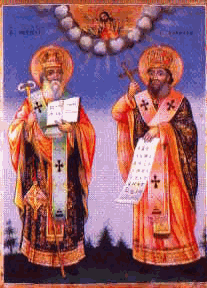 6600 гр. Кърджали                                                                                            директор: 0361/ 6 53 97гр. Кърджали,                                                                              тел./факс: 0361/6 59 26, 0361/2 27 33ул. “Ген. Чернозубов” № 19                    web: www.svetii-kardjali.org ; e-mail ou_svetii_kj@abv.bg                                                                  УТВЪРЖДАВАМ:                                                                        ДИРЕКТОР:                                                                                                                    МАРИЯНА ПЕЕВАГРАФИКЗА ПРОВЕЖДАНЕ НА ИНОВАТИВНИ УРОЦИ по Български език и литературавъв IV „Б,В“ класУЧЕБНА 2021-2022 ГОДИНАИзготвил:Невенка Гинева№СрокУчебна седмицаТемаКлас1.05.11.2021 г.Видове изречения по цел на изказване/работа с Енвижън/IV„б,в“2.03.12.2021 г.Строеж на изречението. Подлог и сказуемо/работа с Енвижън/IV„б,в“3.07.01.2022 г.Части на речта/работа с Енвижън/IV„б,в“4.04.02.2022 г.Образуване на глаголите/работа с Енвижън/IV„б,в“5.04.03.2022 г.Съществителни и прилагателни имена/работа с Енвижън/IV„б,в“